Vekeplan 4.trinn 							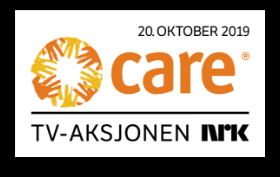 Veke: 42Dato: 14. - 18. oktoberInformasjon Fri fredag: Dette blir ei kortare skuleveke enn vanleg. På fredag har elevane fri frå skulen, lærarane har kursdag. SFO har opent.Skooler app: Som alle vel har fått melding om så er den nye skooler appen no klar. De må søke etter skooler parent i play- butikken eller app store når de skal finne den. Vi tar ein sjekk neste veke der vi ser om vi no kan få kontakt med alle via denne appen. Dersom nokre familiar ikkje har smarttelefon så ta kontakt. Ta og kontakt dersom de får problem med å komme i gong med appen.Tv-aksjonen: På onsdag skal 1. - 7. klasse steike og selje vaflar til inntekt for tv-aksjonen. Elevane får lov til å ta med seg pengar den dagen for å kjøpe vaflar. Det kostar kr. 20,- pr vaffel. Foreldre og andre er også velkomne til å kjøpe vaflar på samfunnshuset kl 10.45. Gym på måndag og torsdag. Ta med innesko! 3.-4. klasse startar med symjing midt i november, og får fem veker med symjing før jul.Eg blir borte på onsdag og torsdag, skal på studiesamling. Ha ein fin veke, helsing Marta😊Heimeside: http://www.minskole.no/bykleskule Marta mobil: 93679517Lekser til torsdag:Lekser til torsdag:Norsk Salto arbeidsbok: Gjer s. 47 i salto arbeidsbok innan fredagØve på å skrive øveorda i skriveboka kvar dag, eller til du kan dei godt.Matematikk  Multi oppgåvebok: Gjer nr 31 og 32 side 17EngelskØv på glosene i din farge kvar dag heime.LekseGjer s. 17 i WorkbookLekseGjer s.19 i WorkbookLeselekse: les 15 minutt kvar dagLeseoppdrag:Leselekse: les 15 minutt kvar dagLeseoppdrag:Leselekse: les 15 minutt kvar dagLeseoppdrag:Leselekse: les 15 minutt kvar dagLeseoppdrag:MåndagTysdagOnsdagTorsdagLes s.         i lesebokaLes s.         i lesebokaLes s.         i lesebokaLes s.         i lesebokaUnderskrift:Underskrift:Underskrift:Underskrift:ØveordØveordØveordØveordØveordNoregutanformellomoftemorgonEngelskgloserEngelskgloserEngelskgloserEngelskgloserhouse - husroof - takstairs - trappgarden - hagecow-kustable-stallbarn-låvegoat-geitmushroom-soppleaf-bladforest-skogbush-buskMål for vekaMål for vekaMål for vekaFagTemaMål. Elevane skal:NorskSkrive ein fagtekstForklare kva som kjenneteiknar ein fagtekstEngelskIn the houseKunne fortelje om huset dittEngelskAt the farmKunne uttrykk og ord om folk, dyr og bygningar på gardenEngelskIt is getting darkKunne ord og uttrykk, og ta del i samtalar om haustMatte Leggje saman og trekkje fråLeggje saman og trekkje frå i hovudetLeggje saman og trekkje frå med vekslingTemaGeografiBruke bilete og film og andre kjelder for å fortelje om viktige landskap og landskapsformer i NoregKRLEBuddhisme Samtale om buddhismen og korleis religiøs praksis kjem til uttrykk gjennom levereglar, bønner, meditasjon og høgtiderPalsSlik viser eg respektEg høyrer etter og følgjer beskjedar frå vaksne